Wind Test Study Guide1. _____________ are the winds that blow from the poles to 60° latitude in both hemispheres and from east to west.2. Land/sand heats and cool ____________, whereas water heats and cools _____________.Describe the following winds:3. Polar Easterlies          _________________________________________________         4. Prevailing Westerlies  _________________________________________________5. Trade Winds _______________________________________________________Describe and illustrate the following methods of heat transfer:     6. Heating of molecules causes matter to ____________________.7. Convection  _______________________________________    Examples: _________________________________________8. Conduction _______________________________________    Examples: _________________________________________9. Radiation ________________________________________     Examples: _________________________________________10. Wind and air pressure is caused by:    Wind is caused by ________________________   in air pressure    Air moves from ____________   _____________ to ____________   ____________    Air pressure is caused by _______________________________________________    What causes uneven heating of Earth? _____________________________________    Which heats and cools faster (land or water)? _______________________________     Why? ______________________________________________________________                                                     Air                                                   Pressure                           Air                                                                                                                                                                                                                 Pressure11. The Coriolis Effect causes the winds to move in a ______________ path do to the Earth’s ______________________________.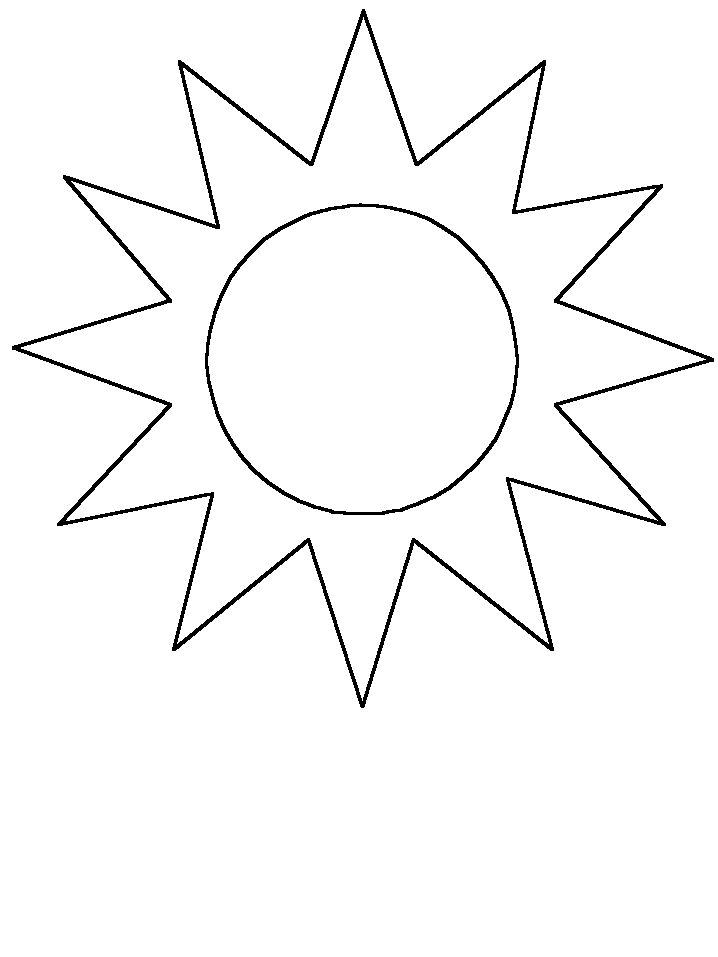 12. Label the drawing indicating day time.      Include: L or H pressure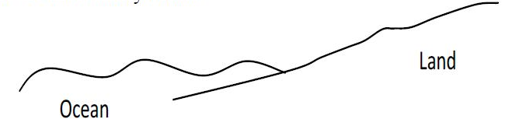 	        Direction of wind                   Name of local wind. 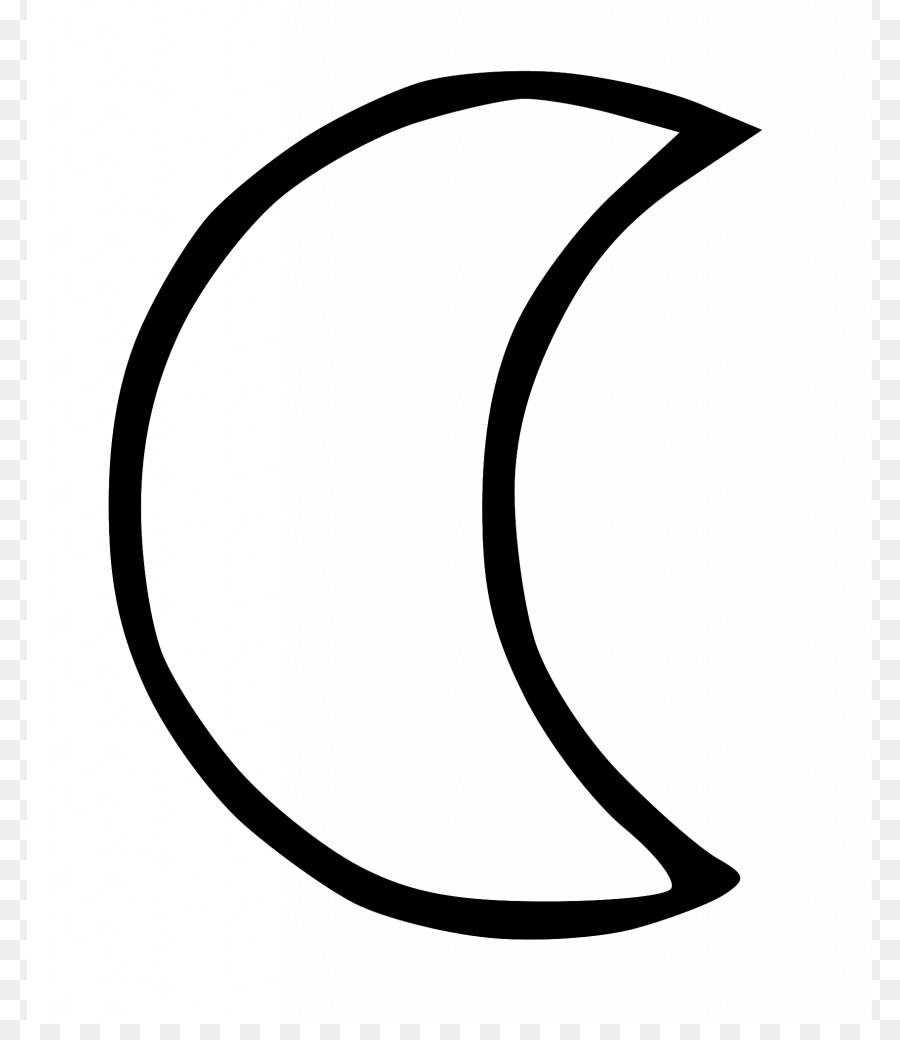 13. Label the drawing indicating night time.     Include: L or H pressure	        Direction of wind                   Name of local wind. 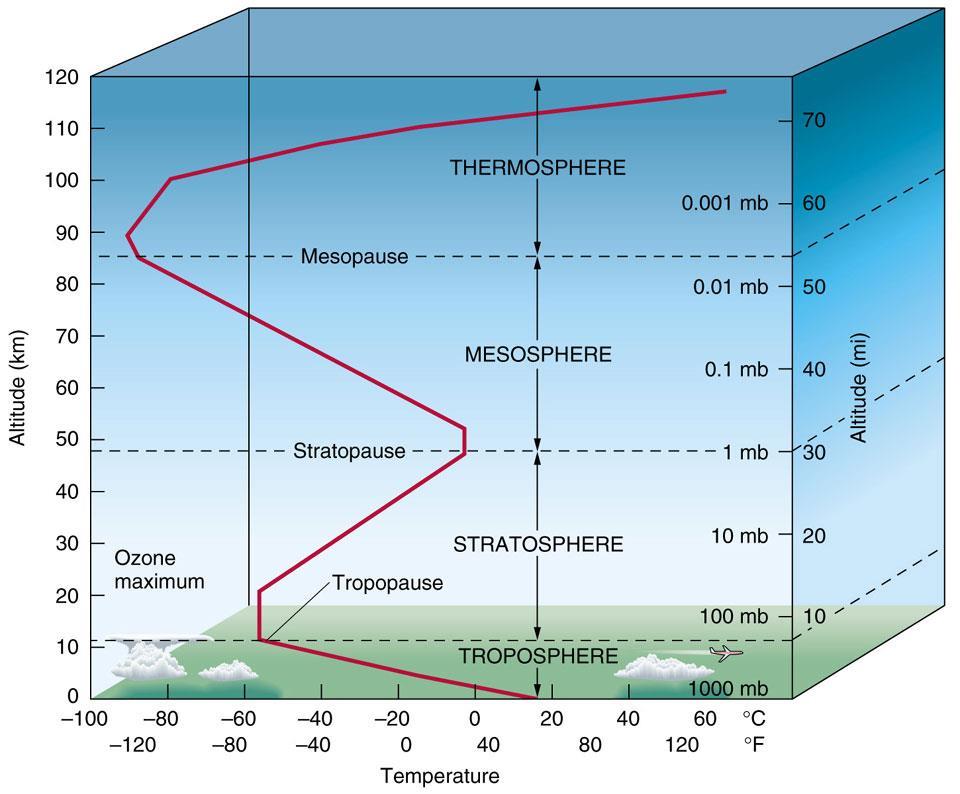 14. Atmosphere:Label the layers of the atmospheric layers.What does the diagonal line indicate?______________Which layer holds the most mass? ___________________Why is the Ozone important? _______________________